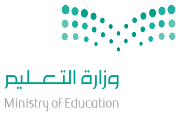                المملكة العربية السعودية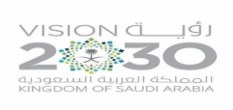                     وزارة التعليم                    الثانوية :                                                                                الأهداف السلوكيةالإجرائيةالمحتوىالمحتوىاستراتيجياتالتدريس الحديثةاستراتيجياتالتدريس الحديثةطرق وأساليب التدريسالوسائل والتقنيات المستخدمةالمهاراتالمكتسبةالمهاراتالمكتسبةالتقويم1ـ أن تعدد المتعلمة حالات التوازن الكلي الثلاثة . 1- أن تميز المتعلمة بين حالات  التوازن الكلي.التوازن الكلي في الاقتصاد القومي :عندما يتوافق الطلب الكلي مع العرض الكلي منحنى التوازن الكلي: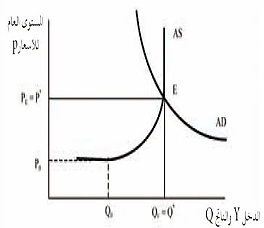 حالات التوازن الكلي:حالة الكساد الاقتراب من التوظف الكامل حالة التضخم التوازن الكلي في الاقتصاد القومي :عندما يتوافق الطلب الكلي مع العرض الكلي منحنى التوازن الكلي:حالات التوازن الكلي:حالة الكساد الاقتراب من التوظف الكامل حالة التضخم  التعلم التعاوني تمثيل الأدوار الخرائط الذهنية التعلم باللعب التعلم النشط حل المشكلات تعلم الأقران العصف الذهني التفكير الناقد التفكير الإبداعي البحث والاستكشاف خرائط المفاهيم أخرى........................................................................ التعلم التعاوني تمثيل الأدوار الخرائط الذهنية التعلم باللعب التعلم النشط حل المشكلات تعلم الأقران العصف الذهني التفكير الناقد التفكير الإبداعي البحث والاستكشاف خرائط المفاهيم أخرى........................................................................حوارومناقشةاستنتاجإلقائيةعرضاستقرائيةمحاضرةأخرى............................................................كتاب الطالب كتاب النشاطجهاز العرضشفافياتجهاز تسجيلمجسماتعيناتفيلم تعليميلوحاتمراجعأخرى...............................................................*عمليات التعلم الأساسية:الملاحظةالتصنيفجمع المعلوماتالاستنتاجأخرى..........................*عمليات التفكير الإبداعي:المرونةالطلاقةالأصالةالخيالالعصف الذهني*التفكير الناقد:تحديد الأولوياتالاستدلال أخرى..........................*عمليات التعلم الأساسية:الملاحظةالتصنيفجمع المعلوماتالاستنتاجأخرى..........................*عمليات التفكير الإبداعي:المرونةالطلاقةالأصالةالخيالالعصف الذهني*التفكير الناقد:تحديد الأولوياتالاستدلال أخرى..........................س: عددي حالات التوازن الكلي الثلاثة .س: صح أو خطأ:أ-يحدث الكساد إذا كان الطلب الكلي يقطع الجزء الأفقي من منحنى العرض الكلي.ب- يحدث التضخم إذاكان الطلب الكلي يقطع الجزء الرأسي من منحنى العرض الكلي.ج- بقترب المجتمع من وضع التوظف الكامل إذا كان الطلب الكلي يقطع الجزء موجب الميل من منحنى العرض الكلي.القرآن الكريمالسنة النبويةالحياةالأحداث الجاريةأخرى.................................القرآن الكريمالسنة النبويةالحياةالأحداث الجاريةأخرى.................................الملاحظةاسئلة وأجوبةأداء عملياختباراتأخرى..........................الملاحظةاسئلة وأجوبةأداء عملياختباراتأخرى..........................ورقة عملبحوثسلالم التقديرتقاريراستباناتأخرى...................ورقة عملبحوثسلالم التقديرتقاريراستباناتأخرى...................ورقة عملبحوثسلالم التقديرتقاريراستباناتأخرى...................ورقة عملبحوثسلالم التقديرتقاريراستباناتأخرى...................الواجب المنزلي:الواجب المنزلي: